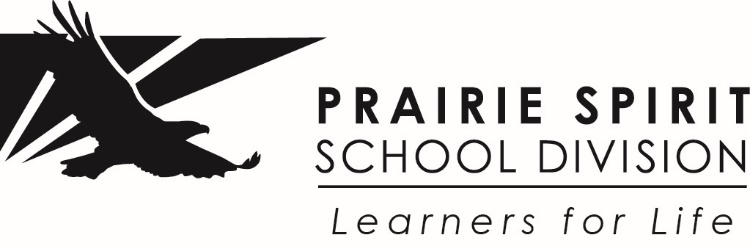 School Community Council Nomination FormNominee: Contact Information: (Candidates are encouraged to create a short written statement about themselves and why they want to join the SCC.  This will be shared with voters as they make their decisions about whom to vote for.  Please include this statement with your completed Nomination Form):Nominee Signature: I am standing for election as (check one):	a Parent	a Community MemberSupporting Parent or Community MemberName: Nominee Signature: Please complete and drop off at the school office on or before our School Community Council election on 